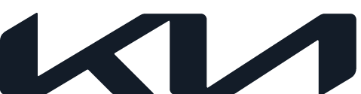 Elektrický dojazd a mimoriadne nízke emisie modelu Sorento Plug-in HybridDojazd v plne elektrickom režime je 57 kilometrov a pri jazde v meste až 70 kilometrovVysoko efektívne SUV produkuje pri bežnom používaní len 38 g/km emisií CO2Majitelia majú nárok na novú službu KiaCharge, ktorá zaisťuje jednoduchý prístup k 160-tisíc nabíjacím miestam po celej Európe prostredníctvom jediného účtuInteligentne uložená pohonná jednotka zaisťuje priestranné sedenie pre sedem osôbSedemmiestne SUV najvyššej triedy ponúkne ekvivalentný elektrický dojazd (EAER) až 57 kilometrov (WLTP*) na jediné nabitie svojho akumulátora s kapacitou 13,8 kWh. V mestskom prostredí dokáže prejsť až 70 kilometrov na jedno nabitie (EAER city), kým sa spustí jeho preplňovaný zážihový motor. Vodiči preto môžu absolvovať veľké množstvo jázd, napríklad pri každodennom dochádzaní za povinnosťami, na čisto elektrický pohon bez emisií.Plug-in hybridná pohonná jednotka sľubuje najnižšie emisie CO2, aké kedy model Kia Sorento ponúkala. Vďaka emisiám na úrovni len 38 g/km (WLTP, vážené kombinované**) je nový model jedným z najefektívnejších vozidiel vo svojej triede.Navyše zákazníci, ktorí si zakúpia plug-in hybridné Sorento, budú mať nárok na službu KiaCharge. Nová služba značky zabezpečuje prístup k celoeurópskej integrovanej sieti verejných nabíjacích staníc, ktorých je asi 160-tisíc, a to prostredníctvom jedinej karty a aplikácie. Služba KiaCharge ponúka majiteľom elektrických (EV) a plug-in hybridných (PHEV) vozidiel atraktívne sadzby za nabíjanie na základe ich individuálnych potrieb, pričom platby budú mať zhrnuté v jedinej mesačnej faktúre a nepotrebujú viaceré účty ani predplatné za nabíjanie vozidla.Vysoký výkon a cestovanie bez emisiíModel Kia Sorento Plug-in Hybrid je vybavený výkonným 1,6-litrovým motorom T-GDi (preplňovaný zážihový motor s priamym vstrekovaním paliva), ktorý sám dodá 180 k výkonu a 265 Nm krútiaceho momentu. V spojení s elektromotorom s parametrami 67 kW a 304 Nm dodá model Sorento Plug-in Hybrid spolu 265 k výkonu a 350 Nm krútiaceho momentu, čo z neho robí najvýkonnejšie Sorento, aké sa kedy v Európe predávalo.Motor a elektromotor sú spojené s vysokokapacitným lítiovo-iónovým polymérovým akumulátorom s kapacitou 13,8 kWh, ktorý zaisťuje plug-in hybridnému Sorentu značný dojazd v plne elektrickom režime. Na dlhšie cesty hnacia jednotka využíva kombinovaný výkon elektromotora a spaľovacieho motora. Hnacia sila sa odosiela na predné kolesá alebo všetky štyri kolesá v závislosti od stavu vozovky prostredníctvom šesťstupňovej automatickej prevodovky s rýchlym preraďovaním.Jednoduché používanie, inteligentné usporiadanieVodiči môžu sledovať stav hnacej sústavy pomocou 12,3-palcového plne digitálneho združeného prístroja. Ten im umožňuje kontrolovať stav nabitia akumulátora a sledovať tok elektriny a benzínu cez pohonnú jednotku. Počas jazdy môžu tiež poľahky vyhľadať nabíjacie miesta v okolí prostredníctvom informačno-zábavného systému s 10,25-palcovou dotykovou obrazovkou, ktorý zabezpečuje inovatívna technológia „pripojeného vozidla“ Kia UVO Connect.Hnacia jednotka modelu Kia Sorento Plug-in Hybrid vďaka svojmu inteligentnému usporiadaniu zaisťuje maximálny možný nákladný priestor a miesto v kabíne až pre siedmich cestujúcich. Elektromotor je upevnený medzi spaľovacím motorom a prevodovkou, vďaka čomu mohol byť zmenšený preplňovaný motor úhľadne uložený pod kapotu. Akumulátor modelu Sorento je umiestnený vpredu pod sedadlami vodiča a spolujazdca. V konfigurácii pohonu všetkých kolies je akumulátor Sorenta „v tvare sedla“ položený nad hornou časťou kĺbového hriadeľa.67-litrová palivová nádrž plug-in hybridného Sorenta sa nachádza pod podlahou pod druhým radom sedadiel, kým palubná nabíjačka s kapacitou 3,3 kW je umiestnená pod podlahou batožinového priestoru.Umiestnenie týchto komponentov zaisťuje, že všetci cestujúci – aj na sedadlách v treťom rade – majú stále k dispozícii dostatok priestoru na nohy a pohodlnú polohu na sedenie. Toto usporiadanie zároveň zaručuje, že akumulátor nezasahuje do kabíny ani batožinového priestoru vozidla Sorento tak, ako by tomu bolo v iných plug-in hybridných modeloch, kde akumulátor často zaberá vzácne miesto v batožinovom priestore.- Koniec -Poznámky pre redaktorov* WLTP: Celosvetovo harmonizovaný skúšobný postup pre ľahké vozidlá** „vážené kombinované“ emisie predstavujú vážený priemer emisií CO2 modelu Sorento pri jazde v režime „dobíjania“ (CD) (12,5 g/km) a pri jazde v režime „trvalého nabíjania“ (CS) (172 g/km)Pokiaľ ide o emisie CO2, údaj CD predstavuje 12,5 g/km. Ak popisujete údaj CO2 v režime CD + CS, je to spolu 38.